Finans- och näringsutskottets betänkandeBefrielse från fastighetsskattLandskapsregeringens lagförslag nr 11/2017-2018INNEHÅLLSammanfattning	1Landskapsregeringens förslag	1Utskottets förslag	1Utskottets synpunkter	1Ärendets behandling	2Utskottets förslag	2SammanfattningLandskapsregeringens förslagLandskapsregeringen föreslår en temporär ändring av fastighetsskattelagen för landskapet Åland. Förslaget innebär att en fastighetsägare vars fastighet omfattar mer än en hektar mark som inte betraktas som tomtmark ska kunna beviljas befrielse från den fastighetsskatt som uppbärs för denna mark. Befrielse från fastighetsskatt på denna grund beviljas av kommunen på ansökan av fastighetsägaren.	Den föreslagna lagstiftningen bör träda i kraft så snart som möjligt och är avsedd att tillämpas när det gäller fastighetsskatt som uppbärs för skatteåren 2018 och 2019.Utskottets förslagUtskottet föreslår att lagförslaget antas oförändrat.Utskottets synpunkterUtskottet konstaterar att det föreliggande förslaget till lösning för att minska effekterna av omklassificering av tidigare obeskattad mark inte är den bästa möjliga, men sannolikt ändå den bästa lösningen som med kort varsel kan tas i bruk. Utskottet erfar också att landskapsregeringen och kommunerna i huvudsak är överens om denna lösning som är temporär för åren 2018-2019.	Utskottet konstaterar att ansvaret för att anhålla om befrielse från fastighetsskatt åligger markägaren och önskar därför fästa uppmärksamhet på vikten av att information når ut till skattetagarna. Informationsansvaret åligger såväl kommunen som skatteverket och utskottet förutsätter att landskapsregeringen följer upp effekterna av lagen. Utskottet har erfarit att Ålands kommunförbund leder ett arbete med att ta fram standardiserade lösningar för handläggning och behandling av ansökningar om befrielse från fastighetsskatt.	Utskottet har noterat att beskrivningen av begreppet ”tomtmark” under punkt 6 i motiveringen citerar en upphävd text i plan- och bygglagen (2008:102) för landskapet Åland som förnyats i samband med en lagändring under år 2017 (2017/82). Utskottet har erfarit att den nya skrivningen inte torde påverka lagförslaget.Ärendets behandlingLagtinget har den 7 mars 2018 inbegärt finans- och näringsutskottets yttrande över lagförslaget.	Utskottet har i ärendet hört ministern Mats Perämaa, biträdande finanschefen Runa Tufvesson, budgetplaneraren Robert Lindblom, skattedirektören Maria Sagulin, stadsdirektören Barbara Heinonen och finanschefen Peter Carlsson vid Mariehamns stad, samt direktören Magnus Sandberg vid Ålands kommunförbund.	I ärendets avgörande behandling deltog ordföranden Petri Carlsson, vice ordförande Göte Winé samt ledamöterna John Holmberg, Lars Häggblom, Ingrid Johansson, vtm Veronica Thörnroos och Stephan Toivonen.  Utskottets förslagMed hänvisning till det anförda föreslår utskottetatt lagtinget antar lagförslaget i oförändrad lydelse.__________________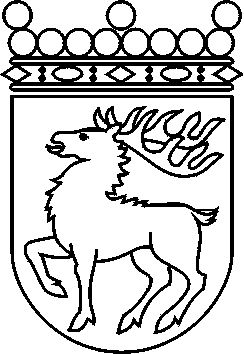 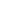 Ålands lagtingBETÄNKANDE nr 11/2017-2018BETÄNKANDE nr 11/2017-2018DatumFinans- och näringsutskottet2017-3-28Till Ålands lagtingTill Ålands lagtingTill Ålands lagtingTill Ålands lagtingTill Ålands lagtingMariehamn den 28 mars 2018Mariehamn den 28 mars 2018OrdförandePetri CarlssonSekreterareSten Eriksson